Mendeleiv  Fais Par Vincent fecteau Group 02Russe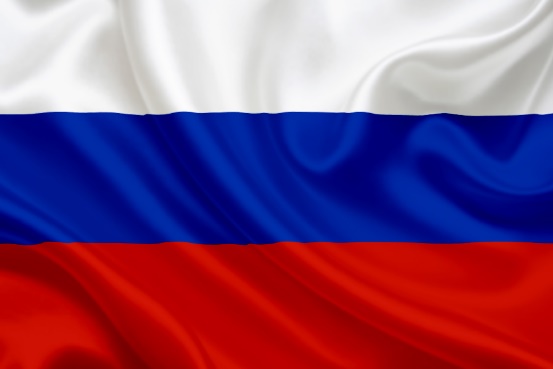 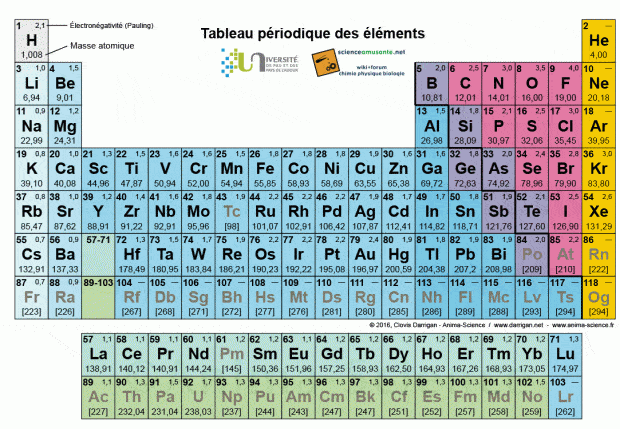 Dmitri Ivanovitch mendeleiv
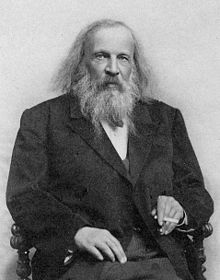 